Conference of the Parties to the 
Minamata Convention on MercurySecond meetingGeneva, 19–23 November 2018Item 2 (c) of the provisional agenda*Organizational matters: organization of workList of documents for the second meeting of the Conference of the Parties to the Minamata Convention on Mercury, including working documents, information documents and additional relevant background documents 		Note by the secretariatAnnex I to the present note sets out the list of working and information documents for the second meeting of the Conference of the Parties to the Minamata Convention on Mercury. Annex II presents a list of additional documents containing relevant background information. It complements document UNEP/MC/COP.1/INF/1, which listed the documents for the first meeting of the Conference of the Parties and for the seven sessions of the Intergovernmental Negotiating Committee, as well as reports, toolkits, guidance documents and other background documents relevant to the provisions of the Convention. It is presented without formal editing.Annex ITable 1 
Working documents for the second meeting of the Conference of the Parties to the Minamata Convention on Mercury Table 2 	
Information documents for the second meeting of the Conference of the Parties to the Minamata Convention on Mercury Annex IIList of additional relevant background documents The following list complements the lists of documents set out in document UNEP/MC/COP.1/INF/1.Supply and tradeGlobal Mercury Supply, Trade, and Demand, 2017, UN Environment (available in English at http://wedocs.unep.org/bitstream/handle/20.500.11822/21725/global_mercury.pdf?sequence=1&isAllowed=y)A good understanding of mercury supply, trade and demand is critical to effective implementation of the Convention. This report provides detailed and timely information on where mercury comes from, how it moves in commerce, and how it is used in products and industrial processes. To further facilitate informed decision-making, the report also evaluates data sources, discusses trends and identifies knowledge gaps.Artisanal and small-scale gold miningDeveloping a National Action Plan to Reduce, and Where Feasible, Eliminate Mercury Use in Artisanal and Small Scale Gold Mining, 2017, UN Environment (Available in English, French, Spanish and Russian at http://web.unep.org/globalmercurypartnership/nap-starter-kit)This document is intended to provide guidance to countries in formulating Artisanal and Small Scale Gold Mining (ASGM) National Action Plans (NAPs) that are compliant with the requirements of the Minamata Convention. The document also provides technical, legal and policy information on issues related to ASGM, which may be useful when preparing and implementing the NAP. This guidance is indicative – the use of this document is not mandatory or a requirement under the Convention. The mandate for the development of this document comes from the Final Act of the Minamata Convention, which called on the Intergovernmental Negotiating Committee on Mercury (INC) to support the development of guidance to countries in preparing their NAPs. At COP1, the Parties agreed to the use of this guidance document for the development of ASGM NAPs.Methods and Tools: Estimating Mercury Use and Documenting Practices in Artisanal and Small-Scale Gold Mining. 2017, UN Environment and Artisanal Gold Council (Available in English, French and Spanish at http://web.unep.org/globalmercurypartnership/nap-starter-kit)This document, also referred to as the “ASGM baseline inventory toolkit” provides guidance and tools for conducting an ASGM overview and mercury use estimate for the National Action Plan. In addition to the main text, the toolkit also consists of survey forms and calculation spreadsheets. Developed in collaboration with the Artisanal Gold Council, the toolkit is intended to assist countries and other partners in adopting a standard and rigours methodology for characterizing ASGM practices, extent, and mercury use. The resulting data and overview can then be used in the development of the full National Action Plan.Mercury-added productsGuide and Checklist for Phasing Our Mercury-added Products Under the Minamata Convention on Mercury, 2017, NRDC and Zero Mercury Working Group (Available in English at http://www.zeromercury.org/phocadownload/Developments_at_UNEP_level/FAO_project_2014-17/180219_map_checklist_final_en.pdf), French at http://www.zeromercury.org/phocadownload/Developments_at_UNEP_level/FAO_project_2014-17/180219_map_checklist_final_fr.pdf, and Spanish at http://www.zeromercury.org/phocadownload/Developments_at_UNEP_level/FAO_project_2014-17/180219_map_checklist_final_es.pdf)This guide provides a simplified list of steps governments may take in preparing to undertake the Convention Article 4 obligations. It is intended to facilitate the implementation of the legal, institutional, and practical components of a mercury product phase out strategy, including those that may be performed as part of Minamata Initial Assessments. The guide should be used in conjunction with the Convention text, and related materials providing additional details regarding Convention obligations.WasteGlobal Mercury Waste Assessment: Review of Current National Measures, 2017, UN Environment (Available in all UN languages at https://www.unenvironment.org/ietc/
what-we-do/mercury-waste-management)The assessment describes the current mercury waste management practices in these countries, and provides a basis for understanding the size and nature of the gap between current practices and the environmentally sound mercury waste management envisioned in the Minamata Convention. The central finding is clear: The gap between the provisions of the Minamata Convention and the current mercury waste management practices is wide.No time to waste: International expert group meeting on the sustainable management of mercury waste, UN Industrial Development Organization 
(Available at https://www.unido.org/sites/default/files/files/2018-11/MWaste%20Booklet.pdf)Health aspectsHuman biomonitoring survey assessment of prenatal exposures to mercury using biomarkers in cord blood, maternal urine and hair: A tool for developing national protocols, World Health Organization (in press – to be made available on the website of the World Health Organization)Assessment of prenatal exposure to mercury: standard operating procedures, World Health Organization (Available in English at http://www.euro.who.int/en/health-topics/
environment-and-health/chemical-safety/publications/_recache)These SOP are the more detailed technical sampling and lab techniques that support the overall survey protocol (addressed by the above document)http://www.euro.who.int/en/health-topics/environment-and-health/chemical-safety/publications/2018/assessment-of-prenatal-exposure-to-mercury-standard-operating-procedures-2018/_recacheHealth sector involvement in the Minamata Convention on Mercury: Outcomes of World Health Organization regional workshops for ministries of health, World Health Organization 
(in press – to be made available on the website of the World Health Organization)WHO Guidance on Strategic Planning for Implementation of the Health-related articles of the Minamata Convention on Mercury, World Health Organization. (in preparation – to be made available on the website of the World Health Organization)State-of-the-Science Review of Mercury Biomarkers in Human Populations Worldwide Between 2000 and 2018, commissioned by WHO and published in Environmental Health Perspectives. (available at https://ehp.niehs.nih.gov/doi/10.1289/EHP3904)MonitoringOutcomes and lesson learnt report of the Project: Development of a Plan for Global Monitoring of Human Exposure to and Environmental Concentrations of Mercury, UN Environment 
(in press, to be made available on the UN Environment website)The document contains a report by UN Environment, in close cooperation with the World Health Organization (WHO), and the Italian National Research Council - Institute of Atmospheric Pollution Research (CNR-IIA) regarding the outcomes, lesson learnt of the UNEP/GEF project “Development of a Plan for Global Monitoring of Human Exposure to and Environmental Concentrations of Mercury”, including the shared contribution of the project to the discussion on the arrangement for providing comparable monitoring data and elements of an effectiveness Evaluation.AssessmentsGlobal Mercury Assessment 2018, UN Environment (summary report and technical background report available in English from November 2018 at https://www.unenvironment.org/explore-topics/chemicals-waste/what-we-do/mercury/global-mercury-assessment)The 2018 update the global atmospheric mercury assessment was requested by the Governing Council of UNEP at its twenty-seventh session. It will be presented at the 3rd UN Environment Assembly in 2019. The 2018 assessment will be expanded with respect to quantification of releases and discharges of mercury to the aquatic environment, and include an overview and assessment of mercury levels in humans and biota. The Technical Background Report for the Global Mercury Assessment 2013 is a joint report of UNEP and the Arctic Monitoring and Assessment Programme (a working group under the Arctic Council) which presents the latest comprehensive information on global mercury emissions and releases to the environment, information on atmospheric and aquatic chemistry and fate and transport of mercury.UNITED 
NATIONSMCUNEP/MC/COP.2/INF/1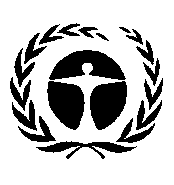 United Nations 
Environment 
ProgrammeDistr.: General 
16 November 2018English onlySymbolAgenda itemTitleUNEP/MC/COP.2/1Provisional agendaUNEP/MC/COP.2/1/Add.12 (c)Annotations to the provisional agendaUNEP/MC/COP.2/22 (c)Scenario note for the second meeting of the Conference of the Parties to the Minamata Convention on MercuryUNEP/MC/COP.2/33Rules of procedure for the Conference of the Parties to the Minamata Convention on MercuryUNEP/MC/COP.2/4/Rev.15 (a)Guidance in relation to mercury releasesUNEP/MC/COP.2/55 (b)Guidelines on the environmentally sound interim storage of mercury other than waste mercuryUNEP/MC/COP.2/65 (c)Report on the outcome of the open-ended process on waste thresholds called for under article 11UNEP/MC/COP.2/75 (d)Guidance on the management of contaminated sitesUNEP/MC/COP.2/85 (e) (i)Update on matters related to the Global Environment Facility Trust FundUNEP/MC/COP.2/95 (e)(ii)Overall report on the Specific International Programme to Support Capacity-building and Technical Assistance UNEP/MC/COP.2/105 (f)Submissions and reports received in relation to alternative technologies and technology transfer as referred to in paragraph 4 of article 14UNEP/MC/COP.2/115 (g)Report on the work of the Implementation and Compliance Committee of the Minamata Convention on MercuryUNEP/MC/COP.2/125 (h)Cooperation with the World Health Organization and the International Labour OrganizationUNEP/MC/COP.2/13*5 (i)Report on the outline, plan and elements of the effectiveness evaluation frameworkUNEP/MC/COP.2/145 (j)Financial rules for the Conference of the Parties to the Minamata Convention on Mercury, its subsidiary bodies and the secretariat of the ConventionUNEP/MC/COP.2/15/Rev.15 (k)Review of the organizational arrangements of the secretariatUNEP/MC/COP.2/15/Add.15 (k)Review of the organizational arrangements of the secretariat: addendum UNEP/MC/COP.2/165 (l)Information in relation to emissions of mercury resulting from the open burning of wasteUNEP/MC/COP.2/175 (k)Progress report on the main activities of the secretariat in the intersessional periodUNEP/MC/COP.2/186Update on the programme of work and budget for the biennium 2018–2019SymbolAgenda itemTitleUNEP/MC/COP.2/INF/12 (c)List of documents for the second meeting of the Conference of the Parties to the Minamata Convention on Mercury, including working documents, information documents and additional relevant background documents UNEP/MC/COP.2/INF/26Report on the activities of relevant international bodiesUNEP/MC/COP.2/INF/35 (e) (i)Report of the Global Environment Facility to the Conference of the Parties to the Minamata Convention on Mercury at its second meetingUNEP/MC/COP.2/INF/45 (k)Offer by Switzerland to host a stand-alone secretariat of the Minamata Convention on Mercury in GenevaUNEP/MC/COP.2/INF/55 (f)Compilation of submissions and reports received in relation to alternative technologies and technology transfer as referred to in paragraph 4 of article 14UNEP/MC/COP.2/INF/65 (l)Compilation of information submitted in relation to emissions of mercury resulting from the open burning of wasteUNEP/MC/COP.2/INF/75 (k)Information requested by the Bureau on possible services that the secretariat of the Minamata Convention could purchase from or share with the secretariat of the Basel, Rotterdam and Stockholm ConventionsUNEP/MC/COP.2/INF/85 (i)Report of the ad hoc group of experts on effectiveness evaluationUNEP/MC/COP.2/INF/96Programme of work and budget: budget detail sheetsUNEP/MC/COP.2/INF/105 (c)Information submitted by nominated experts that may contribute to the development of mercury waste thresholdsUNEP/MC/COP.2/INF/115 (k)Report by the secretariat of the Basel, Rotterdam and Stockholm conventions on cooperative activities with the secretariat of the Minamata Convention in areas of mutual interestUNEP/MC/COP.2/INF/126Activities of the Special Programme to support institutional strengthening at the national level for implementation of the Basel, Rotterdam and Stockholm conventions, the Minamata Convention on Mercury and the Strategic Approach to International Chemicals ManagementUNEP/MC/COP.2/INF/136Report on activities undertaken within the United Nations Environment Programme Global Mercury PartnershipUNEP/MC/COP.2/INF/146Update on the Strategic Approach to International Chemicals ManagementUNEP/MC/COP.2/INF/155 (i)Compilation of comments submitted on the draft report of the ad hoc group of experts on effectiveness evaluationUNEP/MC/COP.2/INF/165 (e) (ii)Application guidelines for the first round of applications to the Specific International Programme to Support Capacity-building and Technical AssistanceUNEP/MC/COP.2/INF/175 (h)Addressing health aspects in the context of developing national action plans under the Minamata Convention on MercuryUNEP/MC/COP.2/INF/184Status of ratification of the Minamata Convention on Mercury as at 18 September 2018UNEP/MC/COP.2/INF/192 (c) Admission of observers: bodies or agencies having requested admission to participate as observers in the second meeting of the Conference of the Parties to the Minamata Convention on MercuryUNEP/MC/COP.2/INF/205 (h) Work of the International Labour Organization relevant to the Minamata Convention on Mercury in 2017 and 2018